Digitale Kollaboration und Kommunikation im FremdsprachenunterrichtVertiefungsmodul (Sekundarstufe) : «Eine Radiosendung»Lernjournal (Arbeitsblatt 5)Dans le journal de bord tu retiens ce que tu apprends au sujet de la langue. Ainsi tu vois les progrès que tu fais. Für die Aufgaben I. und III. kannst du wählen, in welcher Sprache du antworten möchtest.I. Qu’est-ce que j’ai découvert ?Comment tu te sentais dans la discussion ? Coche la bonne réponse – Wie fühltest du dich jeweils nach der Diskussion mit deinen Partner/innen? Kreuze das entsprechende Smiley an. Pourquoi ? Warum? Qu’est-ce qui fonctionnait bien dans la discussion ? - Was ist dir besonders gelungen im Gespräch?_________________________________________________________________________________________________________________________________________________________________________________________________________________________________Qu’est-ce que tu as fait quand les mots te manquaient? - Was tatest du, wenn dir die Wörter nicht in den Sinn kamen?______________________________________________________________________________________________________________________________________________________II. Qu’est-ce que j’ai appris ? Au moins 5 nouvelles expressions et mots que tu as appris pendant les différentes discussions.Au moins trois phrases que tu sais maintenant formuler sans problèmes._________________________________________________________________________________________________________________________________________________________________________________________________________________________________Hinweis: Nach dem du deine Einträge gemacht hast, lädst du dieses Dokument auf der Lernplattform (z.B. LearningView) hoch.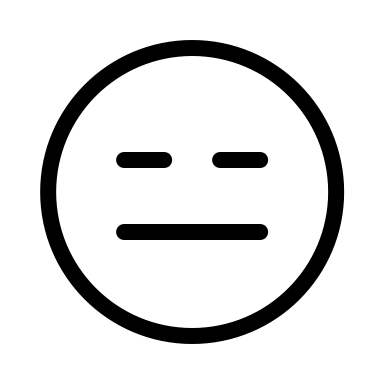 